FORMULARIO DE OBSERVACIONES A LA PRECUENTA PUBLICAHOSPITAL SAN MARTIN DE QUILLOTAFavor enviar este formulario con sus observaciones al correo electrónico:participacionsocial.hsmq@gmail.com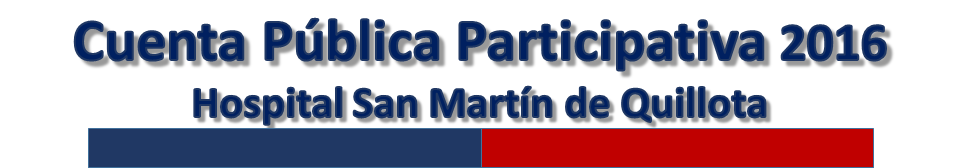 Nombre (optativo)DirecciónTeléfonoCorreo ElectrónicoAquí sus comentarios